Minutes of ordinary meeting of Wallington Demesne Parish Council held at Cambo Village Hall on Monday 25th November 2019 commencing at 730pmThose Present:	J Ballantine (Chairman), D Cowan, A Robson, V Bland, C Hughes, R Boucher, D Dexter, S Richards, E Green,C Miller (Clerk), A Teasdale (Northumbria Police), two representatives from B4NTR2019/80	Apologies for absenceG Sanderson (County Council)2019/81	Declarations of Members interestsJ Ballantine declared an interest in payments.2019/82	Opportunity for members of the public to raise any matter on the agendaThere were no members of the public present.2019/83	Minutes of the meeting held on Monday 23rd September 2019The minutes of the previous meeting held on Monday 23rd September 2019 were accepted as a true record.2019/84	Matters arising from previous meeting held on Monday 23rd September 2019Fibre optic broadband: Two representatives present to report on progress with alternative broadband service  50% of parish households had expressed interest with the proposals - central government would fund 50-70% of costs, inorthumberland, County Council initiative to also put a significant amount of funding into the project, along with the Ray Wind Farm organisation.  There is also the opportunity for parishioners to buy shares in the not for profit company, minimum investment £100, with 5% per annum return, with the option to sell after three years.  At the present time the £150 connection fee for the service would be deducted if £1500 were invested.  B4RN need to seek volunteers to contact relevant landowners for permissions to place cabling.  There is already B.T. ducting at Scots Gap, however new ducting would be required with B4RN green boxes to be placed, their own line to be laid, then spurs to homes.  They would avoid digging up pavements but in some parts this would have to happen.  Disruption of soil could be of concern to livestock, however contractor would be an expert in such works.  Landlords of properties would need to give their permission, liaising with residents and organising funding would then be actioned.  People would need to be aware when signing new broadband agreements with alternative providers, however it was felt it would be at least 18 months before the service was available in the parish.  Representative reported there is a Byeway Open to All Traffic at The Corridge which is almost impassable with a vehicle having encountered problems at the ford.   Cambo seat: J Ballantine had positioned seat at Blacksmiths; replacement seat for outside Cambo Village Hall being constructed.Defibrillator signage at Wallington: J Ballantine had passed signage for placement to National Trust three weeks ago – S Richards to chase this up.2019/85	NCC UpdateWallington Bridge and Scots Gap signage had been put in place; speed monitoring at Cambo school had been carried out and results show a need for traffic calming; B6342 does have a small area which needs some work not far from Wallington bridge; regarding complaint about drainage on road past Bolam, this road has had a lot of money spent on it this year and County Council could see no problems with flooding, however there is an exposed manhole that requires a new top; there is a 5 metre long area through Middleton damaged by extreme weather 2019 and needs repaired; it is very difficult to make pothole repairs that will last on small rural roads as the structure is so weak there is simply not enough bottom or lateral strength, what is needed is overlay or resurfacing, however this is very expensive and like all County Council’s with large areas of rural roads, spending has to be prioritised.2019/86	Police UpdateThere are problems with cars getting stuck in fords, and weather conditions leading to vehicular accidents.  Reports of poaching should be reported to Northumbria Police, with two operations planned.  Houses being “egged” in parts of Northumberland becoming problematic.      2019/87	Reports from representatives at outside meetingsCambo School: Dancing and music continuing.  Visit to Centre of Life planned, Christmas performance 11/12/19, church service 16/12/19, Christmas party to be held.Cambo Village Hall: Murder mystery evenings  restarting, wreath making workshop organised, Cambo Christmas Lunch event a possibility, and regular events continue.Middleton Hall: Country  music evening had raised the most money in history for the hall.   Shed had been removed before extension works commence January 2020.Wallington F.C: Unlikely team would play at home again this season due to state of pitch.  Dug outs purchased but adverse weather conditions not conducive to putting them in place.2019/88	Financial Matters2019/88/01	Payments for authorisation: C Miller – October, November salary & expenses – £418.21HMRC – PAYE on above - £2.00J Ballantine – seat installation/defib signage - £58.86It was resolved to authorise payments.2019/88/02	Request for grant had been received from:Community Action Northumberland; Citizens Advice Northumberland – no grants to be given.2019/88/03	To approve precept requirements 2020-2021It was resolved to retain the precept level at the current sum of £35002019/89	Planning 2019/89/01	Planning Applications receivedNo applications received.2019/89/02	Approval of Planning Application received18/01426/LBC: West End Cambo – Listed Building Consent for repairs: Re-roof West End, Report and reflaunch chimney.  Replace part of concrete floor, repair windows and ironmongery and introduce secondary glazing.  New wiring and heating system, repair walls and ceilings, repair or replace skirting, replace kitchen and bathroom fittings.  New oil tank.2019/90	Neighbourhood Management – to report/update on action regarding issues within the parishIt was agreed to re-report to County Cllr the road from Scots Gap that goes through Bolam to A696, particularly from Grangemoor Farm junction to Middleton junction.Further to RPC officially contacting National Trust Officer, S Richards had replied on their behalf and explained the National Trust old head office is part of Wallington estate and the proposed use had been highly confidential.  There had been work carried out to the grounds and there is a plan in place for options for the building use, with full planning consent then to be sought.  It is to be used as a store yard for  between 12-18 months, and work could start on the building within six months.  National Trust would tidy the grounds to a minimal degree, with investment in Trust Cottages their priority.    Footpath between Cambo and Wallington/Cambo and Scots Gap becoming hard to access in places, and which requres scraping by County Council, with hedgeworks also required by landowners, – Clerk to report to County Council.Speeding survey at Cambo School had indicated a problem and action would be taken by County Council.Regarding new houses built at corner of Scots Gap by Doctor’s Surgery – paths had been dug up and not replaced to a high standard – Clerk to contact County Council.    Pothole opposite No 12 Oakford is increasing is size – Clerk to report to County Council.2019/91	CorrespondenceCPRE newsletter; Clerks & Councils Direct.2019/92	Cambo Burial Ground – to receive update on issues raised at previous meetingRothley residents had mistakenly been paying into Rothbury Joint Burial Committee, however Rothley & Hollinhill Parish Council had made no official contact with WDPC to discuss Rothley residents possibly being included in Cambo burial ground and charged as parish residents.2019/93	Urgent BusinessFurther to issues with a couple of local groups, it was agreed the community should support one another.2019/94	Date of Next MeetingThe next meeting of Wallington Demesne Parish Council will be held on Monday 27th January 2020 commencing 730pm in Middleton Village Hall.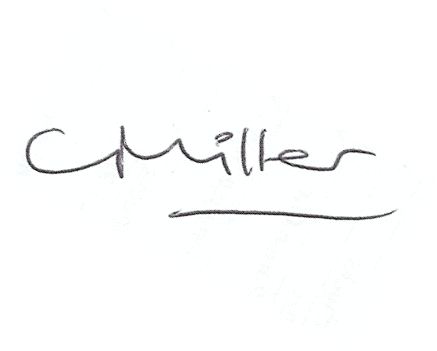 Claire MillerParish ClerkThe meeting closed at 840pm.